           КАРАР                                                                                РЕШЕНИЕ14 февраля 2023 йыл                     № 348                   14 февраля 2023  года Об участии сельского поселения Баймурзинский сельсовет муниципального района Мишкинский район Республики Башкортостан  в программе  поддержки местных инициатив (ППМИ) 2023По решению Президента и Правительства Республики Башкортостан реализуется Программа поддержки местных инициатив. Данная программа направлена на решение именно тех проблем, которые жители сами определяют. Цель программы выявить и решить проблемы сельского поселения на решения, которых бюджетные средства сельского поселения не хватает. Рассмотрев и изучив Программу поддержки местных инициатив Совет сельского поселения Баймурзинский сельсовет   муниципального  района  Мишкинский район Республики  Башкортостан двадцать восьмого созыва р е ш и л: 1.Информацию о Программе поддержки местных инициатив  принять к сведению.2. Принять участие  в Программе поддержки местных инициатив-2023.3. Включить в Программу для участия следующий объект сельского поселения:- Отсыпка щебнем дорог, проходящих по улицам: Центральная, Молодежная, Луговая  и Мира деревни  Лепешкино Мишкинского района Республики Башкортостан.4. Решение № 315 от 28 ноября 2022 года признать утратившим силу.4. Настоящее решение подлежит обнародованию на информационном стенде в Администрации сельского поселения Баймурзинский сельсовет муниципального района Мишкинский район Республики Башкортостан по адресу: РБ, Мишкинский район, д. Баймурзино, ул. Мичурина, зд. 10 и на официальном сайте сельского поселения https:// baimurs.mishkan.ru/.5. Контроль  за исполнением настоящего  решения возложить на главу сельского поселения   Баймурзинский сельсовет муниципального района Мишкинский район Республики Башкортостан.    Глава сельского поселения                                             А.М. ИльтубаевБашкортостан Республикаһының Мишкэ районы муниципаль районының Баймырза  ауыл советы ауыл биләмәһе Советы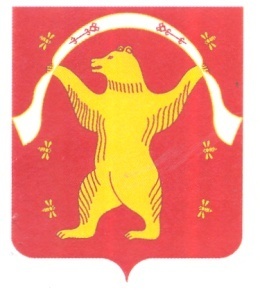 Совет  сельского поселения Баймурзинский сельсовет муниципального района Мишкинский район Республики Башкортостан 